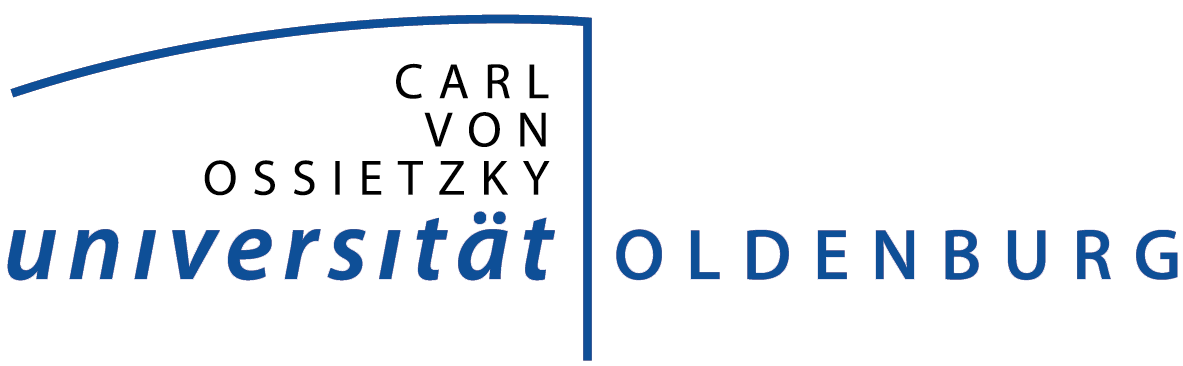 Zusatzdaten/Unterlagen gemäß dem neuen Hochschulstatistikgesetz (Gesetz zur Änderung des Hochschulstatistikgesetzes vom 02.03.2016, s. Artikel 5)Angaben zur PersonName, Vorname:	__________________________________________________Anschrift (Straße, Hausnummer, PLZ, Ort): __________________________________________________________________________________________________________________________________________e-mail-Adresse:	__________________________________________________Telefon (privat):	_______________________________Telefon (dienstlich)	_______________________________Geburtsdatum:		____________________Geburtsort (u. Land):	__________________________________________________Matrikelnummer*: 	____________________Staatsangehörigkeit *(erste und ggf. zweite): ________________________________Sind Sie in einem strukturierten Promotionsstudiengang eingeschrieben*?ja	Name des Projektes: (z.B. Graduierenkolleg o.a.)	________________________________________________________nein Beschäftigung an der Carl von Ossietzky Universität Oldenburg*ja, 		Personalnummer: _________________nein		Ort der Beschäftigung: _______________________________Angaben zum wissenschaftlichen VorhabenHochschulzugangsberechtigung (Abitur, Fachabitur)Name der Schule: 	______________________________________________Ort:	______________________________________________________(ggf. Staat, sofern sich der Ort außerhalb Deutschlands befindet)Datum:	______________		Ersteinschreibung an einer Universität/Hochschule* (nach Erwerb der Hochschulzugangsberechtigung (Abitur, Fachabitur)Name der Univ./Hochschule:	____________________________________Datum:	______________Ort:	______________________________________________________(ggf. Staat, sofern sich der Ort außerhalb Deutschlands befindet)HochschulstudiumZur Promotion berechtigter Abschluss (Art):Studiengang/Fach	_________________________________Studienabschluss	_________________________________Hochschule		_________________________________Ort:	____________________________________________(ggf. Staat, sofern sich der Ort außerhalb Deutschlands befindet)Datum 			__________________________Gesamtnote		__________________________Titel der Arbeit (Dissertation): __________________________________________________________________________________________________________________________________________angestrebter Titel/GradDr. rer. nat.Dr.-Ing.Wissenschaftliche Betreuung durch:_____________________________________________Nennung der Zusammensetzung des Prüfungsausschusses für die Disputation:        1. Gutachter und Betreuer:	_____________________________2. Gutachter:			_____________________________ggf. 3. Gutachter:		_____________________________Vorsitz:				_____________________________promov. Wiss.MA:		_____________________________Adresse und e-mail: (bei auswärtigen Gutachtern)		____________________________________________________________________________________________________________________________________________________________________________________________Sind Sie mit Zuhörerinnen oder Zuhörern bei der Disputation einverstanden?janeinDatum des Internen Kolloquiumsvortrags:	______________________Datum des 2-Professoren-Gesprächs:		______________________Nennung der zwei teilgenommenen Professoren:1.					2.Sonstige Angaben:Promotionsvorhaben in Kooperation mit einer FachhochschulejaneinArt der DissertationMonografiekumulative PromotionVorgesehene Anzahl der Semester, die für das Promotionsvorhaben veranschlagt werden:_____________ Semester	UnterlagenAbiturzeugnisses (o.ä. hochschulzugangsberechtigender Abschluss) im Original (zur Sichtung) zur Erstellung einer Kopie 		oder in Form einer beglaubigten KopieBetreuungsvereinbarungliegt vorwird nachgereichtImmatrikulationsbescheinigung des lfd. Semesters liegt vorwird nachgereichtBeginnEndeUniversität/HochschuleStudienfächerAnzahl Semester